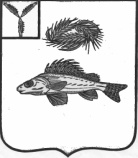 СОВЕТМАРЬЕВСКОГО МУНИЦИПАЛЬНОГО ОБРАЗОВАНИЯЕРШОВСКОГО РАЙОНА САРАТОВСКОЙ ОБЛАСТИ      РЕШЕНИЕот  01.03. 2016 года                                 № 40-78 О внесении изменений и дополнений в решение Совета Марьевского муниципального образованияот 21.12.2015 г. № 37-74  «О бюджете Марьевского муниципального образования Ершовского района Саратовской  области на 2016 год».На основании ст. 49  Устава Марьевского муниципального образования Ершовского района Саратовской области и руководствуясь Федеральным Законом от 06.10.2003 г. № 131-ФЗ « Об общих принципах организации местного самоуправления в Российской Федерации», Совет Марьевского муниципального образования РЕШИЛ:1.Внести в решение Совета Марьевского муниципального образования Ершовского района Саратовской области № 37-74 от 21.12.2015 г. «О бюджете Марьевского муниципального образования Ершовского района Саратовской области на 2016 год» следующие изменения:	В пункт 1 решения Совета Марьевского муниципального образования от 21.12.2015 г. № 37-74 «О бюджете Марьевского муниципального образования Ершовского района Саратовской области на 2016 год», цифры  2352,6  2352,6  0,0  заменить на цифры 2352,6  2394,9  42,3 .Пункт  8 решения Совета Марьевского муниципального образования изложить  в следующей редакции: «Утвердить источники финансирования дефицита бюджета Марьевского муниципального образования на 2015 г.»,  согласно приложению № 6.  Пункты 8,9,10,11,12, решения Совета Марьевского муниципального образования считать соответственно пунктами 9, 10,11,12,13.            1.4 Приложение № 2 изложить в следующей редакции:                                                                                                                                                Приложение №2к решению Совета МарьевскогоМО Ершовского районаСаратовской областиот  21.12.2015 года  № 37-74Поступление доходовв бюджет Марьевского муниципального образования                 Ершовского района Саратовской области на 2016 год1.3 Приложение № 3 изложить в следующей редакции:                                                                                               Приложение №3 к решению								 Совета  Марьевского МО                                                                                                                                                                                  Ершовского района                                                                                                                                     Саратовской области                               							 от 21.12. 2015 г  № 37-74Распределение расходов бюджета Марьевского  муниципального образования Ершовского района Саратовской области на 2016 год по разделам и подразделам функциональной классификации расходов бюджета  Российской Федерации.1.4 Приложение № 4 изложить в следующей редакции:Приложение №4 к решению								Совета Марьевского МО                                                                                                                                                                                    Ершовского района                                                                                                                                                     Саратовской области                                                                                                от 21.12.2015 года № 37-74                                                                                                                                                                                                                                                							Ведомственная структура расходов бюджета Марьевского  муниципального образования   Ершовского района Саратовской области на 2016 год1.5 Приложение № 5 изложить в следующей редакции:                                                                                                                                                   Приложение № 5  к решению Совета                                                                      Марьевского МО                                                                                                                             Ершовского  района                                Саратовской области                                                                                                                       от 21.12.2015 г. № 37-74Муниципальные программы по бюджетуМарьевского муниципального образования Ершовскогорайона Саратовской области на 2016 год.1.6 Приложение № 6 изложить в следующей редакции:                                                                                     Приложение № 6 к решению                                                                                  Совета Марьевского муниципального                                                                                   образования Ершовского района                                                                                  Саратовской области от 21.12.2015г. № 37-74 Источники финансирования дефицита бюджета Марьевского муниципального образования Ершовского района Саратовской области на 2016 годВерно: Секретарь Совета Марьевского муниципального  образования                                                                              А.Е. ГришановКод бюджетной классификации РФНаименование доходовСумма (тыс.руб.)000 100 00000 00 0000 000НАЛОГОВЫЕ И НЕНАЛОГОВЫЕ ДОХОДЫ775,6НАЛОГОВЫЕ ДОХОДЫ765,6000 101 00000 00 0000 000Налоги на прибыль, доходы103,8000 101 02000 01 0000 110Налог на доходы физических лиц103,8000 10500000 00 0000 000Налоги на совокупный доход28,8000 10503000 01 0000 110Единый сельскохозяйственный налог28,8000 106 00000 00 0000 110Налоги на имущество630,0000 106 01030 10 0000 110Налог на имущество физических лиц30,0000 106 06000 10 0000 110Земельный налог600,0000 108 00000 00 0000 110Госпошлина, сборы3,0000 108 04020 01 0000 110Госпошлина за совершение  нотариальных действий3,0НЕНАЛОГОВЫЕ ДОХОДЫ10,0000 116 00000 00 0000 000Штрафы, санкции, возмещение ущерба10,0000 116 51040 02 0000 140Денежные взыскания (штрафы), установленные законом субъектов РФ за несоблюдение муниципальных правовых актов, зачисляемые в бюджеты сельских поселений10,0ИТОГО ДОХОДОВ775,6000 200 00000 00 0000 000Безвозмездные поступления1577,0000 202 00000 00 0000 000Безвозмездные поступления от других бюджетов бюджетной системы Российской Федерации1577,0000 202 01000 00 0000 000Дотации бюджетам субъектов Российской Федерации и муниципальных образований1388,9000 202 01001 00 0000 151Дотации на выравнивание бюджетной обеспеченности1388,9712 202 01001 10 0003151-дотация бюджетам сельских поселений на выравнивание бюджетной обеспеченности за счёт средств бюджета муниципального района1352,8712 202 01001 10 0004 151-дотация бюджетам сельских поселений на выравнивание бюджетной обеспеченности за счёт субвенций из областного бюджета36,1000 20203000 00 0000 151Субвенции бюджетам субъектов Российской Федерации и муниципальных образований63,0000 20203015 00 0000 151Субвенции бюджетам на осуществление первичного воинского учета на территориях, где отсутствуют военные комиссариаты63,0712 202 03015 10 0000 151-субвенции бюджетам сельских поселений на осуществление первичного воинского учета на территориях, где отсутствуют военные комиссариаты 63,0000 202 04000 00 0000 151Иные межбюджетные трансферты всего 125,1000 202 04014 00 0000 151Межбюджетные трансферты, передаваемые бюджетам сельских поселений из бюджета муниципального района на осуществление части полномочий по решению вопросов местного значения в соответствии с заключенными соглашениями125,1712 202 04014 10 0013 151Межбюджетные трансферты, передаваемые бюджетам  сельских поселений из бюджета муниципального района на осуществление части полномочий по решению вопросов местного значения в соответствии с заключенными соглашениями по дорожной деятельности в отношении дорог местного значения в границах населенных пунктов муниципального образования125,1ВСЕГО ДОХОДОВ2352,6  Превышение доходов над расходами                                         (-дефицит, + профицит)-42,3Источники внутреннего финансирования дефицита42,3РазделПодразделЦелеваястатьяВидрасходовСумма(тыс. руб.)Обще государственные вопросы0100785,5Функционированиезаконодательных(представительных) органовместного самоуправления01032,2Выполнение функций органами государственной власти0103910 00 000002,2Обеспечение деятельности представительного органа  власти0103911 00 000002,2Расходы на обеспечение функций центрального аппарата0103911 00 022002,2Закупка товаров, работ и услуг для государственных (муниципальных) нужд0103911 00 022002001,0Иные закупки товаров, работ и услуг для обеспечения государственных (муниципальных) нужд0103911 00 022002401,0Иные бюджетные ассигнования0103911 00 022008001,2Уплата налогов, сборов и иных платежей0103911 00 022008501,2Функционирование органовисполнительной власти,администраций0104780,3Выполнение функций органами государственной власти0104910 00 00000769,1Обеспечение деятельности органов исполнительной власти0104913 00 00000769,1Расходы на обеспечение функций центрального аппарата0104913 00 02200759,0Расходы на выплаты персоналу в целях обеспечения выполнения функций государственными (муниципальными) органами, казенными учреждениями.0104913 00 02200100641,0Расходы на выплаты персоналу государственных (муниципальных) органов0104913 00 02200120641,0Закупка товаров, работ и услуг для государственных (муниципальных) нужд0104913 00 02200200116,0Иные закупки товаров, работ и услуг для обеспечения государственных (муниципальных) нужд0104913 00 02200240116,0Иные бюджетные ассигнования0104913 00 022008002,0Уплата налогов, сборов и иных платежей0104913 00 022008502,0Уплата земельного налога, налога на имущество  и транспортного налога органами местного самоуправления0104913 00 0610010,1Иные бюджетные ассигнования0104913 00 0610080010,1Уплата налогов, сборов и иных платежей0104913 00 0610085010,1Предоставление межбюджетных трансфертов 0104960 00 0000011,2Предоставление межбюджетных трансфертов из бюджетов поселений0104961 00 0000011,2Межбюджетные трансферты, передаваемые бюджетам муниципальных районов из бюджетов поселений на осуществление части полномочий по решению вопросов местного значения соответствии с заключёнными соглашениями в части формирования и исполнения бюджетов поселений0104961 00 0601011,2Межбюджетные трансферты0104961 00 0601050011,2Иные межбюджетные трансферты0104961 00 0601054011,2Резервные фонды01113,0Расходы по исполнению отдельных обязательств0111990 00 000003,0Средства резервных фондов 0111994 00 000003,0Резервных фондов местных администраций0111994 00 999903,0Иные бюджетные ассигнования0111994 00 999908003,0Резервные средства0111994 00 999908703,0Национальная оборона020063,0Мобилизационная и вневойсковаяподготовка020363,0Осуществление переданных полномочий  РФ0203900 00 0000063,0Осуществление переданных полномочий  РФ за счет субвенций из федерального бюджета0203902 00 0000063,0Осуществление первичного воинского учета на территории, где отсутствуют военные комиссариаты020390 2 00 5118063,0Расходы на выплаты персоналу в целях обеспечения выполнения функций государственными (муниципальными) органами, казенными учреждениями.0203902 00 5118010059,0Расходы на выплаты персоналу государственных (муниципальных) органов0203902 00 5118012059,0Закупка товаров, работ и услуг для государственных (муниципальных) нужд0203902 00 511802004,0Иные закупки товаров, работ и услуг для обеспечения государственных (муниципальных) нужд0203902 00 511802404,0Национальная экономика0400125,1Дорожное хозяйство0409125,1Программы муниципального образования0409125,1Программы муниципального образования0409780 00 00000125,1Развитие транспортной системы Ершовского муниципального района до 2016 года0409780 00 10000125,1Межбюджетные трансферты, передаваемые бюджетам  сельских поселений из бюджета муниципального района на осуществление части полномочий по решению вопросов местного значения в соответствии с заключенными соглашениями по дорожной деятельности в отношении дорог местного значения в границах населенных пунктов муниципального образования0409782 00 10400125,1Подпрограмма «Капитальный ремонт, ремонт и содержание автомобильных дорог местного значения в границах населенных пунктов муниципального образования»0409782 00 10410125,1Закупка товаров, работ и услуг для государственных (муниципальных) нужд0409782 00 10410200125,1Иные закупки товаров, работ и услуг для обеспечения государственных (муниципальных) нужд0409782 00 10410240125,1Культура и кинематография08001395,0Культура08011395,0Обеспечение деятельности учреждений (оказание государственных услуг, выполнение работ)0801930 00 000001395,0Расходы на обеспечение деятельности муниципальных казенных учреждений0801930 00 042001395,0Расходы на выплаты персоналу в целях обеспечения выполнения функций государственными (муниципальными) органами, казенными учреждениями.0801930 00 042001001120,0Расходы на выплаты персоналу казенных учреждений0801930 00 042001101120,0Закупка товаров, работ и услуг для государственных (муниципальных) нужд0801930 00 04200200271,0Иные закупки товаров, работ и услуг для обеспечения государственных (муниципальных) нужд0801930 00 04200240271,0Иные бюджетные ассигнования0801930 00 042008004,0Уплата налогов, сборов и иных платежей0801930 00 042008504,0Социальная политика 1026,3Пенсионное обеспечение100126,3Программы муниципального образования100126,3Программы муниципального образования1001800 00 0000026,3Социальная поддержка и социальное обслуживание граждан  муниципального образования до 2017 года1001800 00 0110026,3подпрограмма» Социальная поддержка граждан»1001802 00 0110026,3Доплаты к пенсиям муниципальным служащим1001802 00 0111126,3Социальное обеспечение и иные выплаты населению1001802 00 0111130026,3Публичные нормативные социальные выплаты гражданам1001802 00 011113101026,3Всего расходов:2394,9Кодглавногораспоря-дителяРазделПодразделЦелеваястатьяВидрасходовСумма(тыс. руб.)Совет Марьевского  МО7342,2Общегосударственные вопросы73401002,2Функционированиезаконодательных(представительных) органовместного самоуправления73401032,2Выполнение функций органами государственной власти7340103910 00 000002,2Обеспечение деятельности представительного органа  власти7340103911 00 000002,2Расходы на обеспечение функций центрального аппарата7340103911 00 022002,2Закупка товаров, работ и услуг для государственных (муниципальных) нужд7340103911 00 022002001,0Иные закупки товаров, работ и услуг для обеспечения государственных (муниципальных) нужд7340103911 00 022002401,0Иные бюджетные ассигнования7340103911 00 022008001,2Уплата налогов, сборов и иных платежей7340103911 00 022008501,2Администрация Марьевского МО7122392,7Общегосударственные вопросы7120100783,3Функционирование органовисполнительной власти,администраций7120104780,3Выполнение функций органами государственной власти7120104910 00 00000769,1Обеспечение деятельности органов исполнительной власти7120104913 00 00000769,1Расходы на обеспечение функций центрального аппарата7120104913 00 02200759,0Расходы на выплаты персоналу в целях обеспечения выполнения функций государственными (муниципальными) органами, казенными учреждениями.7120104913 00 02200100641,0Расходы на выплаты персоналу государственных (муниципальных) органов7120104913 00 02200120641,0Закупка товаров, работ и услуг для государственных (муниципальных) нужд7120104913 00 02200200116,0Иные закупки товаров, работ и услуг для обеспечения государственных (муниципальных) нужд7120104913 00 02200240116,0Иные бюджетные ассигнования7120104913 00 022008002,0Уплата налогов, сборов и иных платежей7120104913 00 022008502,0Уплата земельного налога, налога на имущество  и транспортного налога органами местного самоуправления7120104913 00 0610010,1Иные бюджетные ассигнования7120104913 00 0610080010,1Уплата налогов, сборов и иных платежей7120104913 00 0610085010,1Предоставление межбюджетных трансфертов 7120104960 00 0000011,2Предоставление межбюджетных трансфертов из бюджетов поселений7120104961 00 0000011,2Межбюджетные трансферты, передаваемые бюджетам муниципальных районов из бюджетов поселений на осуществление части полномочий по решению вопросов местного значения соответствии с заключёнными соглашениями в части формирования и исполнения бюджетов поселений7120104961 00 0601011,2Межбюджетные трансферты7120104961 00 0601050011,2Иные межбюджетные трансферты7120104961 00 0601054011,2Резервные фонды71201113,0Расходы по исполнению отдельных обязательств7120111990 00 000003,0Средства резервных фондов 7120111994 00 000003,0Резервных фондов местных администраций7120111994 00 999903,0Иные бюджетные ассигнования7120111994 00 999908003,0Резервные средства7120111994 00 999908703,0Национальная оборона712   02 0063,0Мобилизационная и вневойсковаяподготовка712  020363,0Осуществление переданных полномочий  РФ712  0203900 00 0000063,0Осуществление переданных полномочий  РФ за счет субвенций из федерального бюджета712  0203902 00 0000063,0Осуществление первичного воинского учета на территории, где отсутствуют военные комиссариаты712 0203902 00 5118063,0Расходы на выплаты персоналу в целях обеспечения выполнения функций государственными (муниципальными) органами, казенными учреждениями.7120203902 00 5118010059,0Расходы на выплаты персоналу государственных (муниципальных) органов7120203902 00 5118012059,0Закупка товаров, работ и услуг для государственных (муниципальных) нужд7120203902 00 511802004,0Иные закупки товаров, работ и услуг для обеспечения государственных (муниципальных) нужд7120203902 00 511802404,0Национальная экономика7120400125,1Дорожное хозяйство7120409125,1Программы муниципального образования7120409125,1Программы муниципального образования7120409780 00 00000125,1Развитие транспортной системы Ершовского муниципального района до 2016 года7120409780 00 10000125,1Межбюджетные трансферты, передаваемые бюджетам  сельских поселений из бюджета муниципального района на осуществление части полномочий по решению вопросов местного значения в соответствии с заключенными соглашениями по дорожной деятельности в отношении дорог местного значения в границах населенных пунктов муниципального образования7120409782 00 10400125,1Подпрограмма «Капитальный ремонт, ремонт и содержание автомобильных дорог местного значения в границах населенных пунктов муниципального образования»7120409782 00 10410125,1Закупка товаров, работ и услуг для государственных (муниципальных) нужд7120409782 00 10410200125,1Иные закупки товаров, работ и услуг для обеспечения государственных (муниципальных) нужд7120409782 00 10410240125,1Культура и кинематография71208001395,0Культура71208011395,0Обеспечение деятельности учреждений (оказание государственных услуг, выполнение работ)7120801930 00 000001395,0Расходы на обеспечение деятельности муниципальных казенных учреждений7120801930 00 042001395,0Расходы на выплаты персоналу в целях обеспечения выполнения функций государственными (муниципальными) органами, казенными учреждениями.7120801930 00 042001001120,0Расходы на выплаты персоналу казенных учреждений7120801930 00 042001101120,0Закупка товаров, работ и услуг для государственных (муниципальных) нужд7120801930 00 04200200271,0Иные закупки товаров, работ и услуг для обеспечения государственных (муниципальных) нужд7120801930 00 04200240271,0Иные бюджетные ассигнования7120801930 00 042008004,0Уплата налогов, сборов и иных платежей7120801930 00 042008504,0Социальная политика 7121026,3Пенсионное обеспечение712100126,3Программы муниципального образования712100126,3Программы муниципального образования7121001800 00 0000026,3Социальная поддержка и социальное обслуживание граждан  муниципального образования до 2017 года7121001800 00 0110026,3подпрограмма» Социальная поддержка граждан»7121001802 00 0110026,3Доплаты к пенсиям муниципальным служащим7121001802 00 0111126,3Социальное обеспечение и иные выплаты населению7121001802 00 0111130026,3Публичные нормативные социальные выплаты гражданам7121001802 00 0111131026,3Всего расходов:2394,9№п/пНаименование программыИсполнительПланируемые бюджетные ассигнования (тыс. руб.)1Развитие транспортной системы Ершовского муниципального района до 2016 года Администрация           Марьевского  муниципального образования125,12Социальная поддержка и социальное обслуживание граждан  муниципального образования до 2017 годаАдминистрация           Марьевского  муниципального образования26,3ИТОГО:151,4№ п\пКод бюджетной классификацииНаименование Сумма тыс.руб.1.712 0105 0000 00 0000 000Изменение остатков средств на счетах по учету средств бюджета42,32.712 0105 0201 10 0000 510Увеличение прочих остатков денежных средств бюджетов поселений-2352,63.712 0105 0201 10 0000 610Уменьшение прочих остатков денежных средств бюджетов поселений2394,94.ИТОГОИТОГО42,3